Predmet zákazky (služby)Stručný popis predmetu zákazky Predmetom zákazky je:Geodetické zameranie územia, ideová štúdia a projektová dokumentácia,  prikladaná ku žiadosti  pre územné rozhodnutie, realizačný projekt prikladaný ku žiadosti o stavebné povolenie, ktorý bude riešiť návrh prepojovacej komunikácie (vrátane návrhu spevnených plôch, verejného osvetlenia, zelene, ...) od Ul. J. G. Tajovského v smere OC MAX a podľa ktorého bude možné zrealizovať stavbu, odborný autorský dohľad, súčinnosť v procese verejného obstarávania na realizáciu stavebných prác a koordinácia projektovej dokumentácie podľa § 5 NV SR č. 396/2006 Z. z.. Riešené územiePrepojovacia komunikácia  sa bude nachádza od Ul. J. G. Tajovského v smere OC MAX (údaje o lokalizácii viď nasledovná tabuľka). Tabuľka 1: Lokalizácia objektu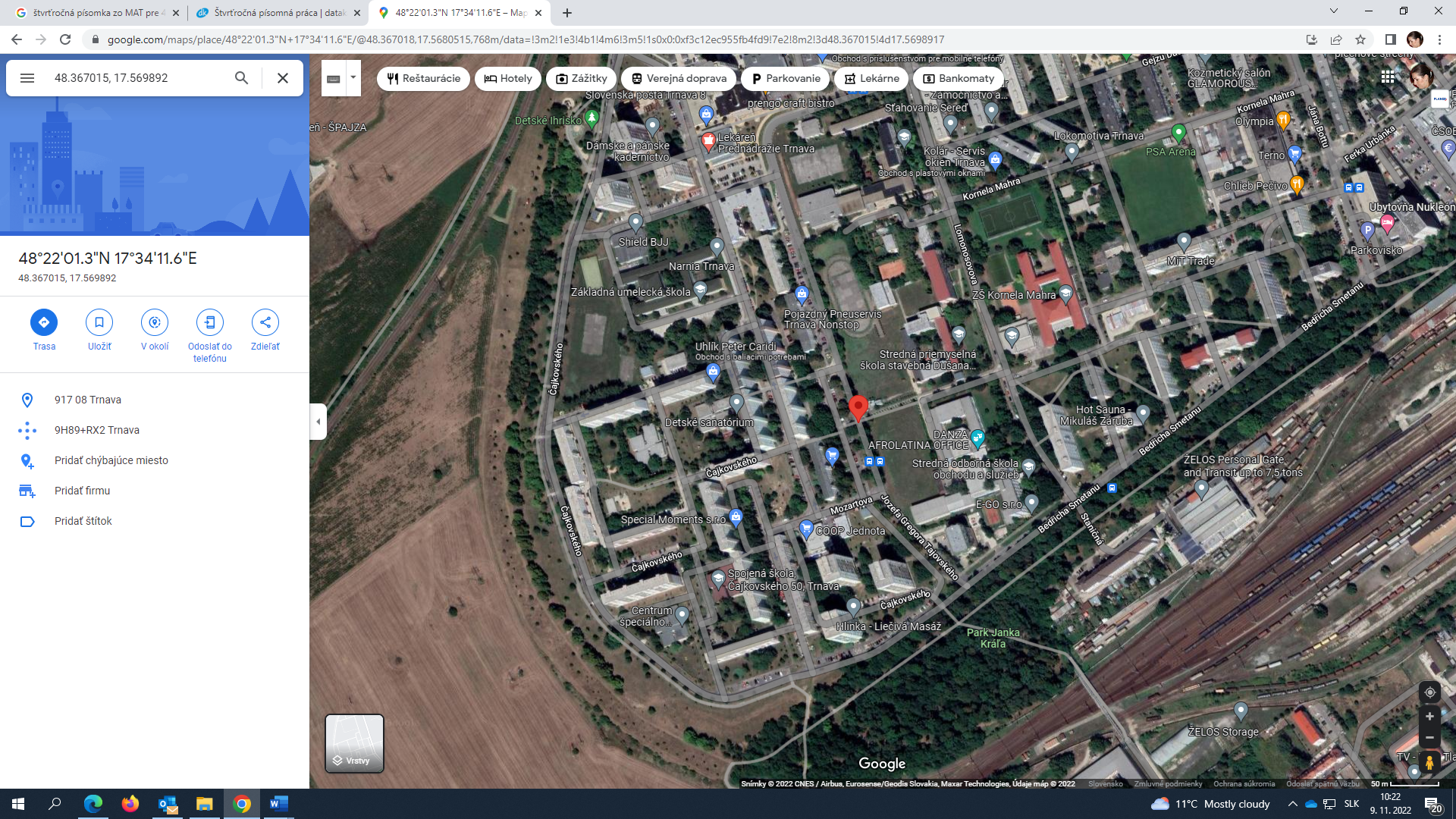 Obrázok 1: Lokalizácia objektuRozsah zákazky (služby)Geodetické zameranie územias podrobnosťou a rozsahom potrebným pre daný stupeň projektu vrátane overenia existencie, polohy, technického stavu a funkčnosti všetkých inžinierskych sietí v záujmovom území u správcov a ich zohľadnenie v projektovej dokumentácii (overenie bude zdokladované zápisom). Ideová štúdiaProjektová dokumentácia pre územné rozhodnutie Spracovanie projektovej dokumentácie pre vydanie územného rozhodnutia. Projektová dokumentácia – realizačný projekt Spracovanie projektovej dokumentácie v uvedenom stupni znamená, že projektová dokumentácia bude podkladom pre vydanie stavebného povolenia a zároveň bude podkladom i pre samotnú realizáciu stavby. Realizačná dokumentácia bude obsahovať aj vizualizácie (minimálne štyri pohľady, jeden z pohľadov bude zachytávať riešenie križovania spevnených plôch na Ul. Lomonosovova, ďalší riešenie pred vstupom ZŠ K. Mahra a jeden pohľad z vtáčej perspektívy).Koordinácia projektovej dokumentácie podľa § 5 NV SR č. 396/2006 Z. z. Súčinnosť v procese verejného obstarávania na realizáciu stavebných prácOdborný autorský dohľadOdborný autorský dohľad počas realizácie.Zákazka Prepojovacia komunikácia J. G. Tajovského smer OC MAXZámerom mesta je zabezpečiť vypracovanie projektovej dokumentácie pre územné rozhodnutie a následne realizáciu komplexnej rekonštrukcie pešieho, cyklistického a dopravného priestoru v trase od Ulice J. G. Tajovského, popri Strednej odbornej škole obchodu a služieb, ďalej základnej škole K. Mahra až po napojenie na ulicu J. Bottu. Cieľom je zvýšiť bezpečnosť chodcov - najmä detí a ostatných účastníkov cestnej premávky, pretože prístup ku škole je dnes zabezpečený len po vnútroblokovej komunikácii spoločnej pre chodcov ako aj motorovú dopravu. Pre množstvo ľudí je potrebné riešiť oddelenie všetkých druhov dopráv realizáciou samostatného chodníka, cyklotrasy a komunikácie s parkovaním. Vypracovanie návrhu vychádzalo z údajov geografického informačného systému, Územného plánu mesta, obhliadky územia, predchádzajúcich a plánovaných stavieb a taktiež požiadaviek obyvateľov, VMČ a vedenia mesta.Na základe uvedených podkladov bol spracovaný grafický návrh možnej prestavby – doplnenia chodníkov, cyklotrasy, komunikácie, parkovacích miest a zelene (viď. príloha).DopravaSpracovateľ je povinný dodržiavať všetky platné zákony, vyhlášky, predpisy, normy a technické podmienky platné na území SR v čase spracovania diela a zároveň dodrží platné územnoplánovacie dokumentácie mesta Trnavy ako Generel dopravy a platný Územný plán mesta Trnavy, urbanistické štúdie a iné koncepčné materiály. Projekt požadujeme riešiť od začiatku v úzkej spolupráci s projektantom so špecializáciou na krajinnú a parkovú architektúru a certifikovaným arboristom. Minimálne rozmery komunikácie, cyklotrasy a chodníka sú pevne stanovené Územným plánom Mesta Trnava a Slovenskými technický normami, ktoré je potrebné dodržať.Pre štandard stavebných detailov je podmienkou použiť ako podklad Technické listy mesta Bratislava.https://bratislava.blob.core.windows.net/media/Default/Dokumenty/Str%C3%A1nky/Chcem%20vybavit/Doprava/technicke_listy_bratislava.pdfProjektant najskôr dodá ideový návrh, po jeho schválení projekt pre územné, stavebné konanie a realizačný projekt.Priechody pre chodcov budú riešené bezbariérovo a zabezpečené vodiacou a varovnou dlažbou podľa TP 048 (10/2011) so smerovaním vodiacich dlažieb na os priechodov. Priechody je potrebné zabezpečiť dostatočným verejným osvetlením a doplniť odrazové dopravné gombíky – napr. typu kyklop (prípadne podľa inej vhodnej varianty určenej ODI).Križovanie s komunikáciami bude riešené formou vyvýšených spomaľovacích prahov. Cyklotrasa a chodník pre peších bude v jednej úrovni po celej dĺžke uličného priestoru. Návrh spomaľovacích prahov požadujeme riešiť z takého stavebného materiálu, aby nevznikali časom žiadne deformácie vady. Pokiaľ nebude možné urobiť stavebný prah, je potrebné pred priechody umiestniť spomaľovacie vankúše.Spevnené plochy:Spevnené plochy chodníkov budú realizované zo sivej bezfázovej betónovej zámkovej dlažby 200x100.Návrh uvažuje s doplnením súvislej trasy chodníka medzi ulicami J. G. Tajovského – cez Lomonosovovu ulicu, popri ZŠ. K. Mahra až po ulicu J. Bottu.V miestach vjazdov a križovaní chodníka s komunikáciou je potrebné navrhnúť zosilnené podkladové vrstvy.Spevnené plochy cyklotrasy budú realizované z červeného jemnozrnného asfaltobetónu.Návrh uvažuje s doplnením súvislej trasy cyklotrasy medzi ulicami J. G. Tajovského – cez Lomonosovovu ulicu, popri ZŠ. K. Mahra až po ulicu J. Bottu s napojením na jestvujúci projekt cyklotrasy J. Bottu – Š. Moyzesa, ktorý je potrebné zapracovať a zosúladiť.Spevnené plochy komunikácií požadujeme realizovať z asfaltobetónu.Spevnené plochy križovatky Lomonosovova – vjazd k Strednej škole – vjazd k ZŠ K. Mahra budú riešené ako dopravný prah z bezfázovej dlažby antracitovej farby.Spevnené plochy parkovísk – z betónovej sivej vsakovacej dlažby.Prebytočná dažďová voda bude priečnym sklonom max 1,0% odvedená do priľahlej zelene. Odvodnenie chodníkov bude zabezpečené priečnym sklonom do priľahlej zelene, alebo na komunikáciu.Úlohou projektanta je preriešiť a navrhnúť priestory:A – v ktorom je potrebné riešiť a navrhnúť také prvky, ktoré budú slúžiť k zvýšeniu komfortu pre chodcov, keďže vstup vozidlám tam bude zamedzený formou dopravných stĺpikov. Vstup vozidlám pri výnimočných situáciách môže byť umožnený, preto je potrebné na tomto úseku počítať s dostatočnou šírkou pre prípadný prejazd, B – v ktorom je potrebné preriešiť spevnenú plochu a navrhnúť nový dizajn parkoviska spolu s pridaním a predĺžením chodníka slúžiaceho ako vstup do bytových domov,C – v ktorom je potrebné navrhnúť priechod pre chodcov, ktorý prevedie chodcov z jednej strany chodníka cez komunikáciu na druhú stranu chodníka,D – v ktorom je potrebné navrhnúť nové umiestnenie existujúcich predajných stánkov.Projektant musí zapracovať a preriešiť problematiku so sklonom a výškovým stúpaním pri návrhu nových parkovacích miest pri výtvarnom diele v blízkosti s križovatkou na ulici Jána Bottu.Zvislé dopravné značenie je potrebné navrhnúť v súlade so  zákonom 8/2009, vyhláškou 9/2009 a s TP 085 (07/2014), pričom označenia chodníkov a cyklotrasy budú realizované v malých formátových vyhotoveniach. Súčasťou projektu bude aj úprava jestvujúceho zvislého dopravného značenia.Projekt bude riešiť umiestnenie trvalého dopravného značenia, tak aby nezasahovalo do cyklotrasy. Vodorovné dopravné značenie je potrebné realizovať technológiou studeného plastu.V zmysle platného územného plánu mesta Trnava je potrebné riešiť aj ozelenenie spevnených plôch parkovísk formou doplnenia existujúcej stromovej vegetácie mladými stromami tak, aby sa splnila záväzná požiadavka ÚPN na minimálne ozelenenie parkingu  jedným stromom na 80 m2 (1 strom/80 m2)  plochy parkoviska vrátane započítania obslužných komunikácií každého jednotlivého parkoviska.Pri umiestnení stromov do spevnených plôch musí byť minimálny rozmer nespevnenej plochy 2,5 x 2,5 m;  v línii alebo bodovo.Pre výsadbu stromov do spevnených plôch musí byť pre rast a rozvoj koreňového systému navrhovaných stromov vytvorený nevyhnutný – prekoreniteľný priestor, ktorého parametre musia zodpovedať veľkosti taxónu stromu.Pre minimálny prekoreniteľný priestor musia byť zabezpečené minimálne parametre:nezakrytá plocha alebo kryt voľnej pôdy v koreňovom priestore, trvale priepustnej pre vzduch a vodu, musí mať najmenej 6,25 m2minimálna otvorená plocha na povrchu nesmie byť menšia ako 6,25 m2 a v podzemí pod spevneným povrchom naň nadviaže prekoreniteľný priestor, ktorého rozmer nesmie byť menší ako 3 x 3 m do hĺbky 0,5 – 0,8 m veľkostne postačujúci prekoreniteľný priestor v rámci podkladných vrstiev spevnených plôch parkoviska je možné zabezpečiť rôznymi technickými opatreniami, napríklad použitím štrukturálnych, nosných substrátov, schopných po zhutnení niesť stavebnú konštrukciu a súčasne vytvoriť podmienky vhodné pre rast koreňov;  alebo vytvorením podzemných koreňových tunelov, spojovacích priekop, zelených pásov a podobne. Použitie štrukturálnych, nosných substrátov pod stavebnou konštrukciou je znázornené na nasledovnom vzorovom obrázku:  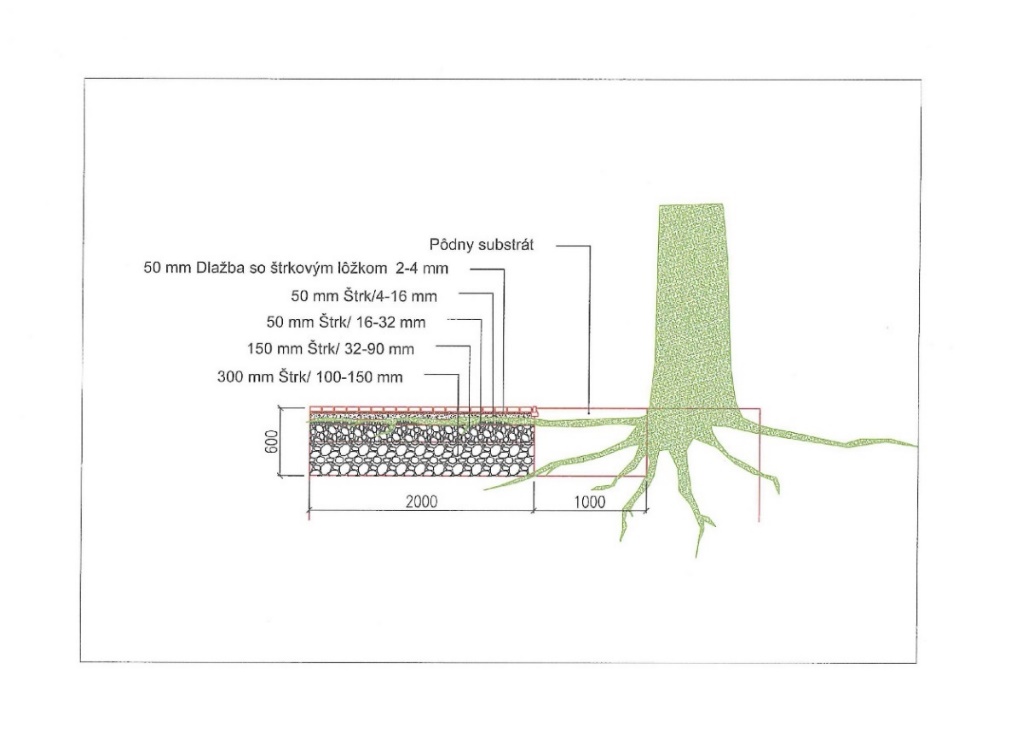 -	ak nie je možné vytvoriť požadovaný minimálny prekoreniteľný priestor pre stromy niektorým z uvedených menej nákladných opatrení, je potrebné inštalovať v rámci nosnej konštrukcie spevnenej plochy pod jej povrchom,  prekoreniteľné bunky z tvrdého plastu – minimálna šírka modulu je 3 m a hĺbka 0,5 – 0,8 m. Vytvorený dostatočne veľký nezhutnený prekoreniteľný priestor pod povrchom spevnených plôch s  dostatočnou kapacitou zrážkovej vody a vzduchu musí zabezpečiť priaznivé životné podmienky pre koreňové systémy navrhovaných stromov, viď obrázok: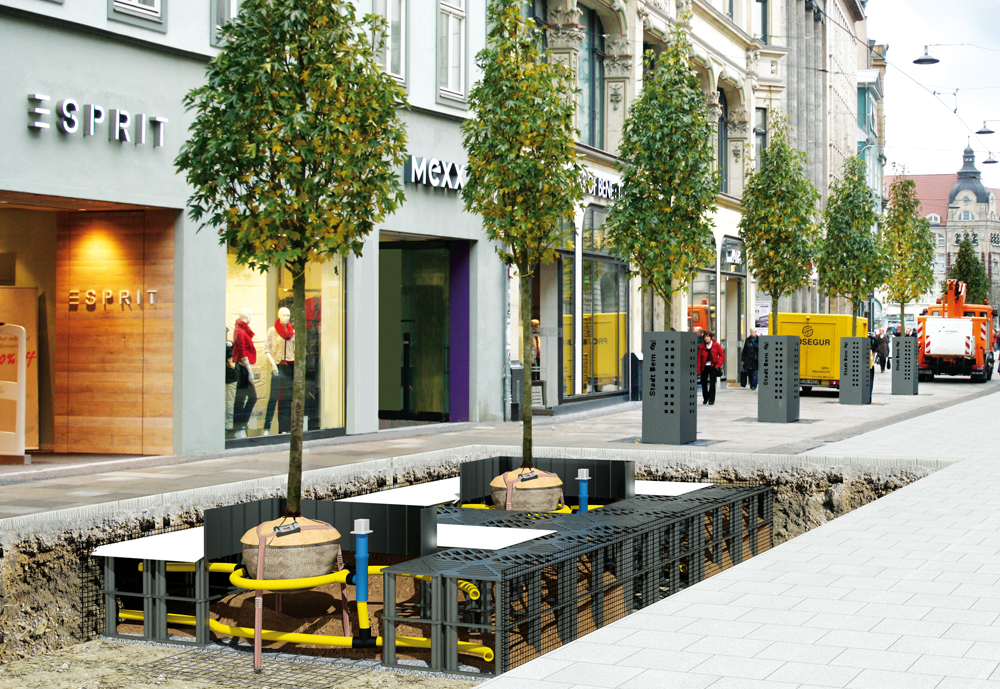 -	ostrovčeky pre stromy je potrebné konštruovať tak, aby vyvýšené obrubníky a tvar ostrovčekov pôsobili ako  „zarážka“  pre predné koleso automobilu a zabezpečili ochranu kmeňov stromov pred poškodením parkujúcich automobilov.Na ochranu povrchov spevnených plôch a podzemných inžinierskych sietí pred nadvihnutím koreňovými systémami stromov odporúčame zabudovať systém vedenia koreňov.V roku 2018 bolo zrealizované nasvietenie priechodu pre chodcov cez ulicu J. G. Tajovského, projekt je dostupný na odbore dopravy. Potrebné je zabezpečiť presunutie stĺpov a celkovú úprava systému nasvietenia podľa platných noriem a požiadaviek ODI. Priechod pre chodcov bude rozšírený o priechod pre cyklistov.V blízkosti priechodu cez Ulicu J. G. Tajovského je potrebné zrealizovať nový vjazd pre údržbu areálu Strednej odbornej školy Obchodu a služieb.Trasa nového chodníka a cyklotrasy pokračuje východným smerom cez pozemky TTSK, v tomto úseku je potrebné presunutie oplotenia areálu ihriska Strednej odbornej školy južným smerom a zabezpečenie geometrických plánov na prípadné vysporiadanie pozemkov.Pre vybudovanie ucelenej cyklotrasy bude jestvujúci dopravný vjazd k areálu Strednej odbornej školy zúžený na jednopruhovú obojsmernú komunikáciu. Popri oplotení Strednej priemyselnej školy stavebnej bude situovaný najskôr chodník, následne cyklotrasa a potom obojsmerná jednopruhová prístupová komunikácia. V súčasnosti je táto komunikácia vplyvom množstva parkujúcich vozidiel zúžená na jeden jazdný pruh, z uvedeného dôvodu neočakávame výrazné komplikácie v dopravnej situácii.Križovatka Ulice Lomonosovova – vjazdu k Strednej škole a sídliskovej komunikácie k ZŠ K. Mahra bude riešená ako vyvýšená plocha z dlažby – dopravný prah. Riešením sa zvýši bezpečnosť chodcov (najmä detí) a cyklistov a celkovo dôjde k ukľudneniu dopravy. Projektovú dokumentáciu je potrebné spracovať tak, aby návrh bol napojený na jestvujúci projekt umiestnenia cyklotrasy na Ulici J. Bottu (dostupný na MsÚ Trnava).ZeleňRealizáciou stavby budú zasiahnuté plochy verejnej a  areálovej zelene. Preto je potrebné v rámci projektu riešiť aj samostatný stavebný objekt „krajinno-architektonický projekt“, ktorý vypracuje osoba s príslušným odborným vzdelaním. Predmetom riešenia projektu bude návrh ozelenenia  a pôvodná zeleň. Návrh ozelenenia V záujmovom území sa nachádza niekoľko typov plôch zelene, ktoré budú súčasťou riešenia. Podľa požiadavky platného územného plánu mesta Trnava, musí návrh zabezpečiť:ozelenenie každého parkoviska odrastenými stromami v minimálnom rozsahu 1 strom na 80 m2 novovybudovaných spevnených plôch (to je súčet plochy konkrétneho parkoviska a obslužných komunikácií riešených parkovísk).  Preto základnú kostru ozelenenia budú tvoriť stromy.  Pokiaľ sa vypočítaný počet stromov nezmestí do plôch alebo nadväzne k  plochám parkovísk tak, aby bolo zabezpečené pritienenie parkovacích státí, nová poloha pre umiestnenie stromov bude dohodnutá na poradách k rozpracovanému projektu. výsadbu sprievodných alejí alebo stromoradí popri chodníkoch, cyklochodníkoch a komunikáciách parkovo upravenú plošnú zeleň. StromyZákladnú kostru ozelenenia územia budú tvoriť stromy.Do návrhu je nutné začleniť všetky pôvodné dreviny, ktoré budú podľa dendrologického prieskumu vyhodnotené ako hodnotné a perspektívne. Vzdialenosť stromov od stožiarov verejného osvetlenia musí byť najmenej 3 m.Navrhovaný sortiment rastlinného materiálu má vychádzať z pôvodných druhov s tým, že budú doplnený druhmi  listnatými, ktoré sú geograficky pôvodné, neinvázne, z introdukovaných len so vzhľadom a tvarom podobným domácim druhom a tie, ktoré sú funkčne, ekologicky, pestovateľsky a z hľadiska predpokladaných klimatických zmien vhodné. Z návrhu vylúčiť druhy invázne, uprednostniť stromy bez tŕňov a mäkkých alebo veľkých tvrdých opadavých plodov či semien, vyhýbať sa stromom s krehkým drevom, stromom citlivým na sálavé teplo zo spevnených povrchov, posypové soli a  znečistené ovzdušie z výfukových plynov ako aj stromom výrazne poškodzujúcim podpovrchové konštrukcie koreňmi, pokiaľ nebude táto vlastnosť znížená alebo odstránená projektovanými  technickými opatreniami.Veľkosť navrhovaných stromov v dospelosti má byť primeraná mierke riešeného  priestoru. Z hľadiska dopravnej prevádzky je nutné rátať v priebehu niekoľkých nasledovných rokov aj s priebežným zvyšovaním podchodnej výšky stromov a  jej prispôsobovaním reálnym potrebám statickej a dynamickej dopravy, orientačne na cieľovú výšku cca 300 cm nad zemou. Kompozíciu a sortiment drevín je potrebné v rozpracovanosti  konzultovať na OÚRaK, referáte ekológie.Ostatná zeleňPlochy zelene v  podnoži navrhovaných stromov žiadame riešiť podrastom, ktorý po ujatí nevyžaduje intenzívnu závlahu, znáša sucho a menej intenzívne nároky na údržbu. V prípade trávnikových plôch odporúčame uplatniť pomalšie rastúce trávne zmesi znášajúce sucho s nízkymi odrodami tráv a tým nižšími nárokmi na kosenie.Údržba – správa mestskej zeleneNávrh zelene je nutné podriadiť súčasným požiadavkám na zásady prírode blízkej údržby, udržateľnosť, vysokú efektivitu a ekonomickosť údržby mestskej zelene.Projekt bude riešiť aj 1-ročný cyklus pestovateľskej starostlivosti o navrhované plochy zelene a navrhované vegetačné prvky; u  stromov aj postup, ktorým sa dosiahne požadovaná cieľová podchodná výška stromov nad dopravnými plochami, orientačne najmenej 300 cm nad zemou. Návrh žiadame zapracovať aj do výkazu výmer a rozpočtu projektu.Pôvodná zeleňPodľa zákona o ochrane prírody a krajiny platí na dotknutom území 1. stupeň územnej ochrany. Pri návrhu stavebných úprav požadujeme v plnom rozsahu rešpektovať dreviny v dosahu riešenej stavby. Súčasťou riešenia tejto časti PD budú všetky existujúce dreviny rastúce v dosahu staveniska, to znamená  v  páse širokom  5 m  okolo vonkajšieho obvodu všetkých navrhovaných spevnených plôch.V takto vymedzenom území má projekt už v stupni pre vydanie územného rozhodnutia (DÚR) identifikovať dreviny, ktoré môžu byť ovplyvnené stavebnou činnosťou, riešiť návrh opatrení na minimalizáciu negatívnych vplyvov stavby na existujúce dreviny vrátane vyznačenia ich ochranných pásiem, prípadný preukázateľne nevyhnutný návrh na odstránenie alebo presadbu. Ďalej má projekt navrhnúť, na podklade dendrologického prieskumu (inventarizácie), nevyhnutné pestovateľské opatrenia na ozdravenie existujúcich drevín v dosahu staveniska; ich funkčnú a estetickú úpravu, nevyhnutné ošetrenie, úpravu podchodnej výšky pre potreby statickej a dynamickej dopravy v území a prípadnú nevyhnutnú náhradnú výsadbu. Dendrologický prieskum (inventarizáciu drevín) bude potrebné vykonať v zmysle platného zákona NR SR č. 543/2002 Z.z. o ochrane prírody a krajiny v znení neskorších zmien, doplnkov a vyhlášok, s cieľom preveriť celkový stav drevín v dosahu stavby a navrhnúť potrebné pestovateľské opatrenia. Do inventarizácie drevín je nutné premietnuť taxonomické a dendrometrické údaje jednotlivých drevín, ich zdravotný stav, sadovnícku hodnotu, stabilitu, perspektívu a  prevádzkovú bezpečnosť,  v zmysle platnej legislatívy, noriem a štandardov.Pokiaľ dôjde k nutnosti odstrániť dreviny v dosahu stavieb, bude pre dreviny navrhnuté na asanáciu spracovaná aj spoločenská hodnota podľa novely č. 158/2014 zo dňa 13.6.2014 vyhlášky 24/2003 Z.z., ktorou sa vykonáva zákon č.543/2002 Z.z. a návrh náhradnej výsadby podľa zákona o ochrane prírody a krajiny už v stupni PD pre územné rozhodnutie.Náhradná výsadba za odstránené dreviny bude umiestnená v riešenom území medzi ulicami Tajovského a Bottovou. Pokiaľ návrh náhradnej výsadby nedosiahne výšku spoločenskej hodnoty drevín navrhnutých na výrub, mesto určí v priebehu spracovávania projektu ďalšiu lokalitu pre umiestnenie drevín v požadovanej hodnote náhradnej výsadby.Pre navrhovaný výrub drevín je potrebné zaradiť do rozpočtovej časti projektu vrátane výkazu výmer aj položky na odstránenie pňov (výkopom alebo frézou) a na výkon ornitologického výskumu.Projekt musí navrhnúť  aj  ochranu drevín počas stavebných prác, ktorá musí byť zabezpečená ešte pred začatím stavebných prác.  V prípade nutnosti prerezať pri stavebných prácach korene dospelých stromov o hrúbke viac ako 5 cm, žiadame navrhnúť použitie neinvazívnej technológie vzdušného rýľa (air spade).Pri spracovaní krajinno-architektonického projektu požadujeme postupovať so zreteľom a odkazom na STN 83 7010 Ochrana prírody, ošetrovanie, udržiavanie a ochrana stromovej vegetácie,  STN 83 7017  Technológia vegetačných úprav v krajine  –  Trávniky a ich zakladanie, STN 83 7016 Technológia vegetačných úprav v krajine – Rastliny a ich výsadba, STN 83 7015 Technológia vegetačných úprav v krajine – Práca s pôdou, ČSN 464902 Výpestky okrasných drevín, Všeobecné ustanovenia a ukazovatele akosti,  Arboristický  štandard - č.1. – Rez stromov, č.2. – Ochrana drevín pri stavebnej činnosti, č.3 – Hodnotenie stavu stromov a č.4 – Výsadba stromov a krov.Krajinno-architektonický projekt je potrebné v rozpracovanosti konzultovať na OÚRaK, referáte ekológie.Verejné osvetlenieProjekt bude obsahovať návrh nového verejného osvetlenia v rozsahu riešených spevnených plôch, priestorov, ktoré sú stavbou dotknuté. Projekt bude preto riešiť normové nasvietenie s použitím moderných LED svietidiel. Stožiare VO je potrebné navrhnúť tak, aby nezasahovali do korún stromov. Zároveň projekt bude riešiť prekládku jestvujúceho kamerového systému, ktorý sa nachádza na stožiaroch VO v úseku prepojovacej cestičky ul. J.G. Tajovského a Lomonosovova. Kamerový systém bude preložený na nové stožiare VO po predchádzajúcom odsúhlasení s MsP a TT-IT.Inžinierske sieteV prípade, ak navrhovaná stavba svojimi parametrami podlieha konaniu podľa zákona č. 24/2006 Z.z. o posudzovaní vplyvov na životné prostredie a o zmene a doplnení niektorých zákonov v znení neskorších predpisov (ďalej len „zákon“), riešiť vypracovanie zámeru navrhovanej činnosti podľa prílohy č. 9  zákona a zabezpečiť proces posudzovania. V procese predprojektovej a projektovej prípravy je potrebné zabezpečiť vyjadrenia dotknutých správcov inžinierskych sietí, z ktorých vyplynú informácie o existencii sietí a ich zariadení (poloha a výška), o aktuálnom technickom stave sietí vrátane ich zariadení a o podmienkach ich ochrany. V prípade nutnosti akéhokoľvek zásahu do technickej infraštruktúry aj vecné a časové plnenie zo strany správcov, ktoré bude nutné koordinovať s predmetnou investíciou mesta.Zároveň je potrebné vyzvať správcov bytových domov o prehodnotenie technického stavu stavbou dotknutých prípojok inžinierskych sietí a v prípade potreby zabezpečiť zo  ich obnovu príp. doplnenie . V rámci komplexnosti stavby je potrebné  zabezpečiť taký technický stav všetkých existujúcich inžinierskych sietí vrátane zabezpečenia všetkej potrebnej technickej infraštruktúry, ktorá vyplynie z návrhu, aby sa v budúcnosti predišlo následným zásahom do novo realizovanej stavby.    K vedeniu verejného osvetlenia pripoložiť v zemi chráničku 40 mm pre vedenie optiky. Začiatok pripojenia musí byť odsúhlasený spoločnosťou TT-IT.  Navrhované plochy a prvky zelene (výsadbu stromov) je potrebné priestorovo zosúladiť s vedeniami inžinierskych sietí a ich ochrannými pásmami. Vybudovaním cyklotrasy a jej prípadným zásahom do komunikácie je potrebné riešiť aj odvodnenie komunikácií. Návrh odvodnenia riešiť v súlade so zásadami správneho hospodárenia s dažďovou vodou. Riešenie nakladania s dažďovou vodou musí vyplynúť z hydrogeologických podmienok v území, na základe odborného hydrogeologického posúdenia. Návrh odvodnenia nesmie mať negatívny vplyv na kvalitu podzemných a povrchových vôd v predmetnej oblasti, či ostatných zložiek životného prostredia.Zabezpečiť preverenie informácií o plánovaných alebo prebiehajúcich stavbách u prevádzkovateľov inžinierskych sietí v lokalite navrhovanej stavby za účelom koordinácie investičných akcií resp. stavebných prác a eliminácie rozkopávok na pozemkoch mesta. V prípade, ak v predmetnej lokalite  prevádzkovatelia inžinierskych sietí plánujú realizovať svoje investičné akcie v čase realizácie navrhovanej stavby, mesto požaduje zabezpečiť vzájomnú koordináciu stavebných prác. Skrinka prípojky plynu ZŠ K. Mahra – bude preložená do oplotenia školy. V návrhu je potrebné riešiť aj systém odvodnenia, ktorý bude prioritne riešený do priľahlej zelene a v nevyhnutných prípadoch do kanalizácie v závislosti od hydrogeologických podmienok v území. Návrh bude riešiť v prípade potreby úpravu dotknutých poklopov a vpustí.ParcelyNávrh uvažuje s použitím pozemkov na parcelách:C 1635/75, C 8723, C 8722/1, C 8722/4, C 1581/1, C 8724, C 1502/1, C 8728/3, C 1578 - LV 5000 - MESTO TRNAVAC 1621/2, C 1621/1, C 1620/1 - LV 1685 -  TTSKC 1619 - LV 6493 – TTSKPozemky je potrebné preveriť a konzultovať s Odborom právnym a majetkovým.V prípade, ak na niektorých pozemkoch pod stavbou dochádza len k stavebným úpravám, je potrebné to takto uviesť v DÚR a RP (i s uvedením čísla parciel).Projektant by mal vypracovať zoznam zasiahnutých parciel, s informáciou, či ide o dočasný alebo trvalý záber. Pri dočasnom zábere pozemkov uviesť na čo slúži (napr. na uskladnenie zeminy a pod.) s tým, že po ukončení   stavby bude pozemok uvedený do pôvodného stavu.Doporučený minimálny rozsah skladby objektov dokumentácie pre územné rozhodnutie:Geodetické zameranie územiav rozsahu potrebnom pre daný stupeň projektu vrátane overenia existencie, stavu a funkčnosti inžinierskych sietí u správcov a ich zohľadnenie v projektovej dokumentácii (overenie bude zdokladované zápisom).Spevnené plochy a chodníky (viď. kapitola 2.1.1)Sadové úpravy -  krajinno - architektonický projekt (dendrologický prieskum, návrh nových vegetačných úprav) (viď. kapitola 2.1.2)OplotenieVerejné osvetlenie a mobiliár  (viď. kapitola Chyba! Nenašiel sa žiaden zdroj odkazov.) Verejné osvetlenie doplniť pri každom priechode pre chodcovInžinierske siete (viď. kapitola2.1.4)Hydrogeologický posudokDoporučený minimálny rozsah skladby objektov RP:Spevnené plochy a chodníky (vrátane mobiliáru)  (viď. kapitola 2.1.1)Oplotenie (vrátane - búracie práce, murovacie práce, ...)Sadové úpravy -  krajinno - architektonický projekt (dendrologický prieskum, návrh nových vegetačných úprav, prípadne vodozádržné opatrenia) (viď. kapitola 2.1.2)Verejné osvetlenie Odkanalizovanie (napr. úprava uličných vpustov, prípadne ORL)Inžinierske siete (viď. kapitola2.1.4)VizualizácieKoordinácia projektuZhotoviteľ projektovej dokumentácie zároveň spracuje v rámci dokumentácie pre územné rozhodnutie orientačný prepočet predpokladaných finančných nákladov na dielo.Minimálny rozsah dokumentácií pre územné rozhodnutie (podrobnejšie členenie dokumentácie):A. Sprievodná správa1.  Identifikačné údaje stavby a investora2.  Základné údaje o stavbe :-   stručný opis stavby z hľadiska účelu a funkcie, požiadavky na urbanistické, architektonické a výtvarné riešenie s uvedením navrhovaných kapacít,-    údaje a prevádzke alebo výrobe,- charakteristika územia, dotknutých ochranných pásiem, chránených častí územia, kultúrnych pamiatok, požiadavky na demolácie, výrub narastenej zelene (záber poľnohospodárskeho a lesného pôdneho fondu),-  vplyv stavby, prevádzky alebo výroby na životné prostredie, predpokladaný spôsob obmedzenia alebo odstránenia prípadných negatívnych vplyvov.-    odolnosť a zabezpečenie z hľadiska požiarnej ochrany a civilnej ochrany.3.   Odôvodnenie stavby a jej umiestnenie4.   Podmieňujúce predpoklady :-    preložky inžinierskych sietí, obmedzenie existujúcich prevádzok a iné opatrenia potrebné na uvoľnenie navrhovaného miesta stavby a jej uskutočňovanie,-     súvisiace investície a predpoklady alebo nároky na ich zabezpečenie,-  pripojenie na existujúce technické vybavenie územia, bilancie kapacitných nárokov a možností,-  vzťahy k existujúcemu verejnému a občianskemu vybaveniu územia, vrátane verejnej dopravy,-  zabezpečenie energii a ich racionálne využitie, zabezpečenie vodného hospodárstva a dopravy pre výrobné zariadenia,-   počet pracovníkov pre prevádzky a výrobu v potrebnej kvalifikačnej štruktúre.B. Výkresy1. Situačný výkres na podklade pozemkovej mapy s vyznačením umiestnenia stavby a staveniska a ich väzieb na okolie a s vyznačením plochy trvalého alebo dočasného záberu poľnohospodárskeho alebo lesného pôdneho fondu, pokiaľ prichádza do úvahy (prehľadná situácia oblasti).2. situácia stavby spravidla v mierke 1:500 vychádzajúca zo súčasného stavu územia obsahuje :-   vyznačenie umiestnenia stavby a staveniska a ich väzieb na okolie, vrátane napojenia na rozvodné siete s kanalizáciou, pripojenie na komunikačnú sieť,-   zakreslenie existujúcich podzemných rozvodných sietí a kanalizácie, pripadne iných zariadení,-   vyznačenie ochranných pásiem a chránených objektov, prípadne porastov určených na výrub,-  vyznačenie do úvahy prichádzajúcich demolácii.Situácia stavby sa spracúva spravidla v mierke 1:500, v prípadoch veľkoplošných stavieb a pri rozsiahlych líniových stavbách v mierke zodpovedajúcej povahe týchto stavieb, spravidla 1: 2000 alebo 1: 5000. Ak sa návrh týka zvlášť rozsiahlych území, spracúva sa mapový podklad podľa povahy stavby v mierke 1 : 10 000 až 1: 50 000, s vyznačením širších vzťahov (účinkov) k okoliu.3.  Návrh architektonického riešenia a dispozičné riešenie stavebných objektov.C. Doklady- Vyjadrenia dotknutých orgánov štátnej správy a samosprávy zabezpečované v priebehu vypracovania dokumentácieSúčasťou realizačnej dokumentácie bude:Návrh plánu organizácie výstavby (POV)Bude súčasťou realizačnej dokumentácie pre stavebné povolenie a realizáciu. Podľa potreby bude obsahovať zariadenie staveniska, potrebu energií počas výstavby, v prípade potreby zapracovať spôsob ochrany existujúcich drevín pred mechanickým poškodením počas výstavby, pred zaťažením koreňov stromov pojazdom, parkovaním vozidiel, skladovaním stavebných materiálov a mechanizmov, potrebu prípadného oplotenia pri výstavbe, lávok, prenosného dopravného značenia a pod.súčasťou POV bude aj návrh pracovného harmonogramu a návrh predpokladanej doby výstavby (celkovo/po jednotlivých realizovateľných celkoch)Návrh plánu bezpečnosti a ochrany zdravia pri práci (BOZP)súčasťou realizačného projektu bude aj návrh plánu bezpečnosti a ochrany zdravia pri práci, ktorý bude vypracovaný v zmysle § 4 NV SR č. 396/2006 Z. z. o minimálnych bezpečnostných a zdravotných požiadavkách na stavenisko.návrh plánu bezpečnosti a ochrany zdravia pri práci bude slúžiť ako podklad, ktorý bude dopracovaný do finálnej verzie koordinátorom projektovej dokumentácie podľa § 5 NV SR č. 396/2006 Z. z.Návrh plánu užívania verejnej práce-	v rámci RP požadujeme spracovať návrh plánu užívania verejnej práce v zmysle § 12 ods. 6 zákona č. 254/1998 Z. z. v znení neskorších predpisov- projektant bude spolupracovať pri vypracovaní kontrolného a skúšobného plánuverejnej práce v zmysle § 12 ods. 3 zákona č. 254/1998 Z. z. v znení neskorších predpisov s budúcim zhotoviteľom stavby- návrh plánu užívania verejnej práce bude slúžiť ako podklad, ktorý bude dopracovaný do finálnej verzie až pri výbere zhotoviteľa - realizácia stavby- finálny plán užívania verejnej práce bude vypracovaní v spolupráci zhotoviteľom stavby a zhotoviteľom projektovej dokumentácie (projektant)Návrh kontrolného a skúšobného plánu stavby- v návrhu kontrolného a skúšobného plánu stavby bude zahrnutý predbežný počet a druh skúšok, ktoré bude potrebné pred alebo počas realizácie stavby vykonať- návrh bude slúžiť ako podklad pre zhotoviteľa stavby, ktorý bude slúžiť zhotoviteľovi stavby na plánovanie, organizovanie a vykonávanie kontrolných, inšpekčných a skúšobných činností na stavbe- finálny kontrolný a skúšobný plán stavby bude vypracovaní v spolupráci zhotoviteľom stavby a zhotoviteľom projektovej dokumentácie (projektant)Koordinácia projektovej dokumentáciePri tvorbe projektovej dokumentácie je potrebné zabezpečiť koordinátora projektovej dokumentácie podľa § 5 NV SR č. 396/2006 Z. z..Rozpočet a  výkaz výmer  pri spracovávaní projektu pre stavebné povolenie a realizáciu požadujeme uplatniť pravidlo odôvodnenej najvyššej možnej miery úspornosti, ktorej premietnutie do realizácie stavby bude efektívne, nie však na úkor kvality a bezpečnosti· rozpočet a výkaz výmer bude spracovaný po realizovateľných celkoch, resp. podľa dohodnutých podmienok na pracovných rokovaniach v rámci spracovávania projektu· rozpočet a výkaz výmer je potrebné spracovať v zmysle kódov rozpočtových cenníkov· v projekte, rozpočte a výkaze výmer musí byť spracovaný systém odpadového hospodárstva stavby výlučne v zmysle legislatívnych noriem Slovenskej republiky, aby všetky druhy odpadov boli zlikvidované legálne a spoplatnené podľa platných cenníkov použitých regulovaných skládok a cenotvorby vyplývajúcej zo zákona č. 329/2018 Z.z. o poplatkoch za uloženie odpadu. Prepravnú vzdialenosť na zvolenú skládku bude spracovateľ PD povinný preveriť a použiť vo výkaze výmer a rozpočte stavby.· výkaz výmer musí obsahovať konkrétne výpočty množstiev jednotlivých položiek (dĺžky, plochy, kubatúry, množstvá)· v projektovej dokumentácii a rozpočte nesmie uchádzač uvádzať presné názvy a výrobcov, uvedie iba ich presný opis (technické, kvalitatívne vlastnosti materiálov)· Predmet plnenia bude spracovaný v súlade so zákonom č. 343/2015 Z. z. o verejnom obstarávaní a o zmene a doplnení niektorých zákonov v platnom znení vzhľadom naskutočnosť, že realizácia diela bude uskutočnená na základe verejného obstarávania na zhotoviteľa tejto investičnej akcie, čo znamená, že nie je možné v PD odvolávať sa na konkrétneho výrobcu, výrobný postup, obchodné označenie, patent, typ, oblasť alebo miesto pôvodu alebo výroby, ak by tým dochádzalo k zvýhodneniu alebo k vylúčeniu určitých záujemcov alebo tovarov, ale iba presný opis ich parametrov.· Projekt sa z uvedeného dôvodu vypracuje:a) na základe výkonnostných a funkčných požiadaviek, ktoré môžu zahŕňať environmentálne charakteristiky; technické požiadavky sa musia určiť tak, aby boli zrejmé všetky podmienky a okolnosti dôležité na vypracovanie ponukyb) odkazom na technické špecifikácie v poradí: slovenské technické normy, ktorými sa prevzali európske normy, európske technické osvedčenia, spoločné technické špecifikácie, medzinárodné normy, iné technické referenčné systémy zavedené európskymi normalizačnými organizáciami, alebo ak také neexistujú, národné technické osvedčenia alebo národné technické špecifikácie týkajúce sa projektovej dokumentácie, uskutočnenia stavebných prác a používania stavebných výrobkov, technické špecifikácie, ktoré pochádzajú z priemyselného odvetvia a sú týmto odvetvím všeobecne uznávané, normy pre oblasť obrany a špecifikácie obranného materiálu, ktoré sú obdobné týmto normám; takýto odkaz musí byť doplnený slovami „alebo ekvivalentný“,c) na základe výkonnostných a funkčných požiadaviek uvedených v písmene a) s odkazom na technické špecifikácie uvedené v písmene b), ktoré slúžia ako prostriedok na zabezpečenie súladu s výkonnostnými a funkčnými požiadavkami, alebod) odkazom na technické špecifikácie uvedené v písmene b) pre niektoré charakteristiky a odkazom na výkonnostné alebo funkčné požiadavky uvedené v písmene a) pre ostatné charakteristiky.Technické požiadavky sa nesmú odvolávať na konkrétneho výrobcu, výrobný postup, obchodné označenie, patent, typ, oblasť alebo miesto pôvodu alebo výroby, ak by tým dochádzalo k znevýhodneniu alebo k vylúčeniu určitých záujemcov alebo tovarov, ak si to nevyžaduje predmet zákazky. Takýto odkaz možno použiť len vtedy, ak nemožno opísať predmet zákazky (položky) dostatočne presne a zrozumiteľne a takýto odkaz musí byť doplnený slovami „alebo ekvivalentný“. Ak sa použije odkaz na konkrétneho výrobcu, výrobný postup, obchodné označenie, patent, typ, oblasť alebo miesto pôvodu alebo výroby dodávateľ uvedie, prečo nebolo možné poskytnúť plnenie podľa písm. a), b), c) alebo d). Zhotoviteľ uvedie, čo sa považuje sa ekvivalentné s označením všetkých parametrov, ktoré majú byť pri ekvivalentnosti skúmané s odôvodnením prečo je daný parameter potrebný. Opis predmetu plnenia nesmie odkazovať priamo a ani nepriamo na jedného výrobcu a ani jeho výrobok.Odborný autorský dohľad (OAD) Plnenie výkonu odborného autorského dohľadu je zhotoviteľ vykonávať počas realizácie stavby podľa vypracovanej PD až do nadobudnutia právoplatnosti kolaudačného rozhodnutia.Zhotoviteľ sa zaväzuje vykonať OAD na svoje náklady a na svoje nebezpečenstvo, podľa pokynov objednávateľa, STN EN, všeobecných záväzných predpisov a v termíne dohodnutom touto zmluvou.Zmluvné strany sa dohodli, že výkon odborného autorského dohľadu bude podľa prílohy č.5 aktuálneho sadzobníka UNIKA, minimálne však v tomto rozsahu:-	účasť na odovzdaní staveniska zhotoviteľovi stavby,-	dohľad nad dodržaním projektu s prihliadnutím na podmienky určené stavebným povolením s poskytovaním vysvetlení potrebných pre plynulosť stavby,-	sledovanie postupu výstavby z technického hľadiska a z hľadiska časového plánu výstavby,-	posudzovanie návrhov zhotoviteľa stavby na zmeny a odchýlky oproti PD z pohľadu dodržania technicko-ekonomických parametrov stavby, dodržania lehôt výstavby, prípadne ďalších a ukazovateľov,-	vyjadrenia k požiadavkám o väčšie množstvo výrobkov a výkonov oproti prerokovanej dokumentácii,-	v prípade, že skutkový stav nezodpovedá predpokladom v projektovej dokumentácii, navrhovanie technického riešenia vyvolanej zmeny-	zaujíma stanovisko s vysvetlením a návrhom riešenia k prípadným vadám projektovej dokumentácie pri realizácii stavby -	účasť na kontrolných dňoch počas realizácie stavby,-	účasť na odovzdaní a prevzatí stavby alebo jej časti,-	účasť na kolaudačnom konaní.Súčasťou OAD je tiež povinnosť zhotoviteľa spolupracovať pri vypracovaní kontrolného a skúšobného plánu s budúcim dodávateľom stavby v zmysle § 12 ods. 1 písm. a) bod 3 zákona č. 254/1998 Z. z. v znení neskorších predpisov.Výsledky všetkých činností vykonaných podľa tejto zmluvy je povinný zhotoviteľ odsúhlasovať s objednávateľom.V rámci OAD musí byť investor – objednávateľ  informovaný o zisteniach o nedodržaní realizačného projektu, právnych predpisov a technických noriem. Predmet plnenia OAD sa považuje za splnený potvrdením technického dozoru investora (objednávateľa) alebo iného povereného pracovníka objednávateľa o výkone odborného autorského dohľadu nad realizáciou stavby.Po nedodržaní rozsahu predmetu OAD zhotoviteľom, si objednávateľ vyhradzuje právo cenu za OAD nevyplatiť, prípadne znížiť honorár za OAD podľa skutočnej spolupráce so zástupcami objednávateľa.Objednávateľ upozorňuje, že prípadne vady a chyby v projektovej dokumentácii je zhotoviteľ povinný odstrániť, bez nároku na honorár v rámci činnosti OAD. Cena OAD sa po realizácii diela vzájomnou dohodou objednávateľa a zhotoviteľa alikvotne zníži, v závislosti od množstva a závažnosti vád realizačného projektu.Odpadové hospodárstvoSystém odpadového hospodárstva stavby riešiť výlučne v zmysle legislatívnych noriem Slovenskej republiky, aby všetky druhy odpadov boli zlikvidované legálne a spoplatnené podľa platných cenníkov použitých regulovaných skládok a cenotvorby vyplývajúcej zo zákona č. 329/2018 Z.z. o poplatkoch za uloženie odpadu. Prepravnú vzdialenosť na zvolenú skládku bude spracovateľ PD povinný preveriť a použiť vo výkaze výmer a rozpočte stavby.Dokladová časť (služby)Táto časť bude obsahovať: •	záznamy z kontrolných porád (každý záznam spracovaný do 3 pracovných dní odo dňa kontrolnej porady, ktorý bude pripomienkovaný účastníkmi konania)•	situácie sietí overené príslušným správcom sietí, dotknutých orgánov štátnej správy, prípadne iné zápisy medzi objednávateľom a zhotoviteľom, ak sa také v priebehu prác vyskytli. Požiadavka na výsledný elaborát:PD budú vypracované v slovenskom jazyku.Geodetické zameranie územia pre jednotlivé investičné akciev písomnej (tlačenej) forme v 2 vyhotoveniach v elektronickej forme na CD nosiči v 1 vyhotovení Ideová štúdiav písomnej (tlačenej) forme v 2 vyhotoveniach v elektronickej forme na CD nosiči v 1 vyhotovení Hydrogeologický posudokv písomnej (tlačenej) forme v 8 vyhotoveniach v elektronickej forme na CD nosiči v 1 vyhotovení Projektová dokumentácia pre územné rozhodnutie Tlač projektovej dokumentácie DÚR bude vypracovaná v slovenskom jazyku8 kompletných paré PD pre územné rozhodnutie (DÚR) (výkresová, textová časť) 2 x digitálne spracovanie DÚR na CD nosiči:digitálne spracovanie na prvom CD nosiči pre predmet zákazky:-	výkresovú časť vo forme dgn, dwg v súradnicovom systéme S-JTSK, textovú časť vo formáte kompatibilnom s  MS Word (doc resp. docx)  a tabuľkovú časť formáte kompatibilnom s MS Excel (xls resp. xlsx) digitálne spracovanie na druhom CD  nosiči pre predmet zákazky:-	výkresovú časť, textovú časť vo forme Adobe pdf,Realizačná dokumentácia pre stavebné povolenie – realizačný projekt Tlač projektovej dokumentácie•	RP bude vypracovaný v slovenskom jazyku•	10 kompletných paré PD (RP) pre stavebné povolenie (výkresová, textová časť) pre zabezpečenie verejného obstarania a realizáciu.•	2 x položkový rozpočet   •	2 x výkaz  výmer  2 x digitálne spracovanie realizačnej dokumentácie (RP) na CD nosiči:digitálne spracovanie na prvom CD nosiči pre predmet zákazky:výkresovú časť vo forme dgn, dwg v súradnicovom systéme S-JTSK, textovú časť vo formáte kompatibilnom s  MS Word (doc resp. docx)  a tabuľkovú časť formáte kompatibilnom s MS Excel (xls resp. xlsx) položkový rozpočet stavby výkaz výmer digitálne spracovanie na druhom CD nosiči pre predmet zákazky:výkresovú časť, textovú časť, tabuľkovú časť vo forme Adobe pdf, rozpočet a výkaz výmer vo forme MS Excel (xls resp. xlsx)pre účely určenia na použitie PDZ a TDZ – tlač výkresov na to určených v 3 vyhotoveniach   Do rozpočtu a výkazu – výmer treba zohladniť:poplatok za uloženie sute (odpadu) zo stavieb realizovaných mestom Trnava  na skládku na   Zavarskej  cestezákonný poplatok obci podľa platného cenníkaPD pre stavebné povolenie (RP) musí byť spracovaná v súlade so zákonom č. 50/76 Zb. v znení neskorších predpisov (Stavebný zákon) a vyhláškami MŽP SR č. 453/2000 Z. z. a č. 532/2002 Z. z., príslušnými STN,  všeobecno-technickými požiadavkami na výstavbu, zákonom MŽP SR č.543/2002 Z.z. o ochrane prírody a krajiny v znení noviel a príslušných vyhlášok a STN.Pri spracovaní sadových úprav - krajinno-architektonického projektu je potrebné postupovať so zreteľom a odkazom na STN 83 7010 Ochrana prírody, ošetrovanie, udržiavanie a ochrana stromovej vegetácie, STN 83 7017 Technológia vegetačných úprav v krajine – Trávniky a ich zakladanie, STN 83 7016 Technológia vegetačných úprav v krajine – Rastliny a ich výsadba, STN 83 7015 Technológia vegetačných úprav v krajine – Práca s pôdou.Sadové úpravy - krajinno-architektonický projekt je potrebné v rozpracovanosti  konzultovať na OÚRaK, referáte ekológie.PodkladyMesto Trnava, MsÚ v Trnave poskytne podklady v rozsahu:•	Výrez z dát technickej mapy mesta Trnava v digitálnej forme (DGN súbor MicroStation, resp. prevod z DGN do DWG)SúčinnosťNa pracovné stretnutia k rozpracovanosti PD žiada odbor územného rozvoja a koncepcií prizývať príslušných odborných pracovníkov OÚRaK, OD a OR PZ ODI Trnava. Ďalej požaduje k rokovaniam prizvať primátora mesta JUDr. Petra Bročku LL.M a členov výboru mestskej časti.Požadujeme zahrnúť do ceny diela všetky  nevyhnutné a súvisiace časti PD a náležitosti predchádzajúce spracovaniu časti PD  potrebné na vydanie príslušného povolenia (napr.: územné rozhodnutie, stavebné povolenie, povolenie na uskutočnenie vodnej stavby, súhlas na výrub drevín a pod.).Názov objektuAdresaGPS / odkaz na Google mapsPrepojovacia komunikáciaJ. G. Tajovského, K. Mahra48.367015, 17.569892https://goo.gl/maps/BUDyrGqoKyDzxC177